WOCHENKALENDER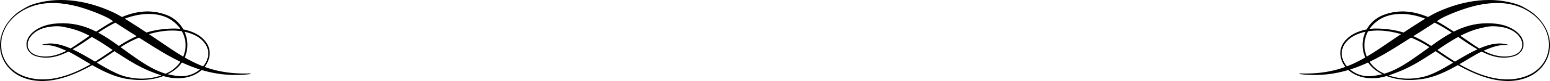 WOCHENKALENDER